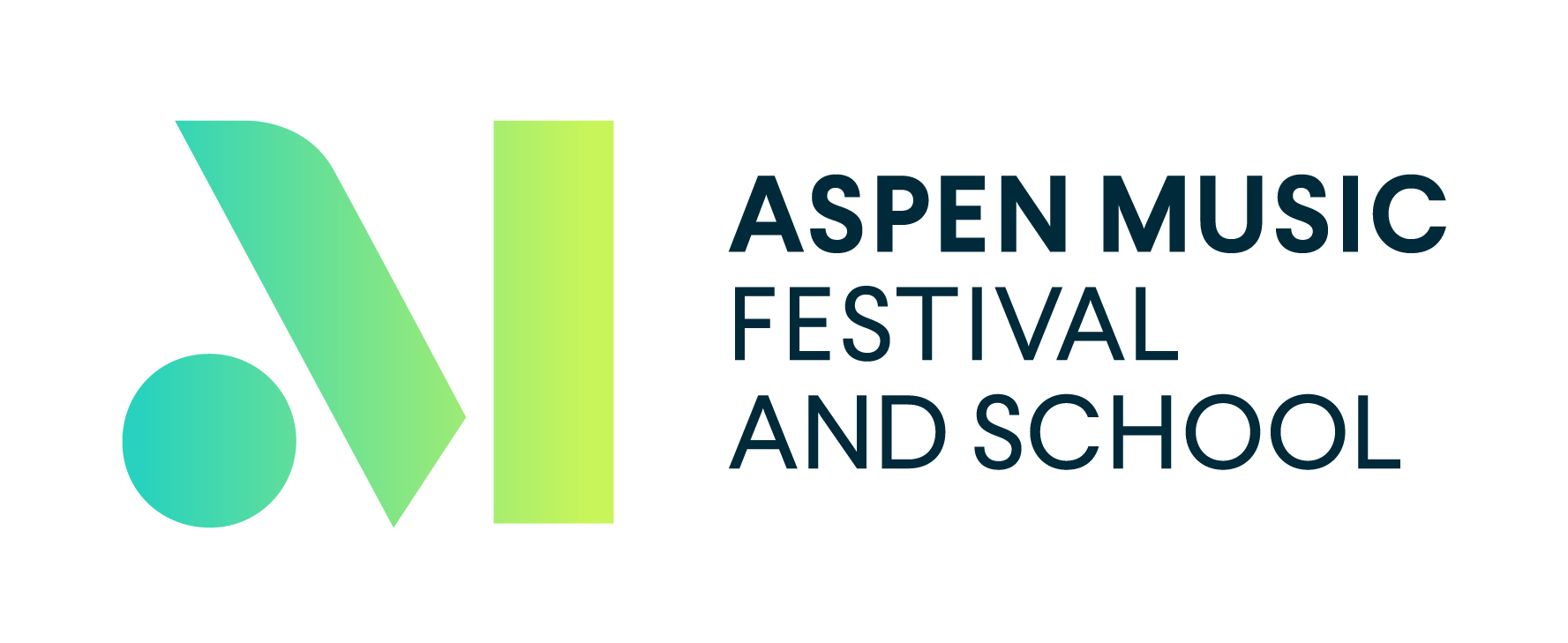 Job Description Form for 2021 Summer StaffJob Description Form for 2021 Summer StaffJob Title:Donor Relations AssistantOverview: 1-2 sentencesThe Donor Relations Assistant will provide administrative and logistical support to the six-member Development Department and facilitate our donor communication and stewardship through the busy summer festival season. This is an excellent opportunity for someone looking to learn about the inner workings of a strong development team and offers experience in board committee communications, affinity group communications, donor recognition, and stewardship.Description: 6-8 responsibilities with a max of 10 (200 word limit, if possible)Responsibilities will include, but not be limited to: Coordinating stewardship efforts between scholarship donors and recipients (thank you letters, meetings, reports)Assist with summer-long donor recognition activities for individual and corporate donorsAssist with specific affinity-group communicationAssist with communication and scheduling for our Student Ambassador ProgramAttending and recording proceedings at our National Council and Development staff meetings, along with the preparation and distribution of meeting materials and minutesFielding calls from donors and other constituents, including taking RSVPs for events.Assisting with data entry in Raiser’s EdgeStaff Development events throughout the summer, with responsibilities including attendee check-in, helping with event flow, and other duties as assigned. Events may include donor and other group meetings and receptions, Season- and Opera BenefitsCoordinate and manage the Development Department’s summer event volunteersAdditional responsibilities as assigned.Requirements: 2-6 essential skills, education, and/or experienceIdeal candidates will:be 21+ in order to pour alcohol, and be willing to take a TIPS certification coursebe, at least, in the process of completing a bachelor degreehave some background or interest in non-profit developmenthave a positive, can-do attitude, jumping in to help wherever needed, working well with a team, and working well in high-stress situationsbe detail oriented and organized, good with deadlinesbe familiar with Microsoft Office suitebe experienced in using Raisers' Edge or another CRM databasebe able to lift up to 25+ lbs. (cases of wine)have a personal vehicle for the duration of the summer (preferred).Start Date:June 7End Date:August 27Hiring Timeline: e.g. Application Deadline, Review Date, and/or other pertinent infoApplications due Feb. 1Check One:Check One:Compensation:  Hourly Salary StipendHousing Offered: Y NNeed car?  Y NAvailable for all dates?  Y N